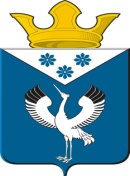 Российская ФедерацияСвердловская областьДума муниципального образования Баженовское сельское поселение13 -е заседание 4-го созываРЕШЕНИЕОт  30.08. 2018г.                                                                                               № 55                             с.БаженовскоеО назначении публичных слушаний по внесению изменений в Устав Баженовского сельского поселения         В целях приведения Устава Баженовского сельского поселения в соответствие с действующим законодательством, руководствуясь  ч.1 ст. 14 и ч.3 ст.28 Федерального закона от 6 октября 2003 г. №131-ФЗ «Об общих принципах организации местного самоуправления в Российской Федерации», ч.3 ст.16 Устава МО Баженовское сельское поселение, Порядком организации и проведении публичных слушаниях на территории муниципального образования Баженовское сельское поселение, утвержденным решением Думы МО Баженовское сельское поселение от 31.05.2018 №45, в целях обсуждения проекта решения Думы поселения «О внесении изменений в Устав Баженовского сельского поселения», Дума муниципального образования Баженовское сельское поселениеРЕШИЛА:                                                                                                                                                         1. Назначить и провести  публичные слушания по проекту решения Думы МО Баженовское сельское поселение «О внесении изменений в Устав Баженовского сельского поселения» (проект прилагается)  «____» _____ 2018 г. в 14 часов по адресу: 623890, Свердловская область, Байкаловский район, село Баженовское. улица Советская, 31 Администрация МО Баженовское сельское поселение.    2.  Создать организационный комитет по подготовке и проведению публичных слушаний в следующем составе: Глухих Л.Г.- Глава МО Баженовское сельское  поселение, Соловьева Т.В. – председатель комиссии по соблюдению  законности и вопросам местного самоуправления,   Сабурова С.И.- ведущий специалист по работе с Думой поселения.    3. Организационному комитету осуществить прием заявок для участия в публичных слушаниях, предложений и рекомендаций по выносимому  на публичные слушаний проекту решения Думы Баженовского сельского поселения до 16 часов «___»_____ 2018г. по адресу: 623890, Свердловская область, Байкаловский район, село Баженовское. улица Советская, 31 (здание администрации, кабинет № 9).     4. Настоящее решение опубликовать (обнародовать) в газете «Вести Баженовского сельского поселения» и на официальном сайте Баженовского сельского поселения: www. bajenovskoe.ru .Глава МО Баженовское сельское поселение                                              Л.Г.ГлухихПРОЕКТ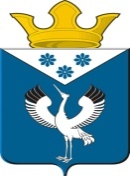 Российская ФедерацияСвердловская областьДумамуниципального образованияБаженовское сельское поселение-е заседание 4-го созываРЕШЕНИЕОт              .2018г.                                                                                                                №с.БаженовскоеО внесении изменений в Устав Баженовского сельского поселения       В целях приведения Устава Баженовского сельского поселения в соответствие с  законодательством, руководствуясь Федеральным законом от 6 октября . №131-ФЗ «Об общих принципах организации местного самоуправления в Российской Федерации», Федеральный закон от 18.04.2018 N 83-ФЗ "О внесении изменений в отдельные законодательные акты Российской Федерации по вопросам совершенствования организации местного самоуправления", в соответствии с итоговым протоколом публичных слушаний о внесении изменений в Устав Баженовского сельского поселения от ______, Дума муниципального образования Баженовское сельское поселение      РЕШИЛА:      1. Внести следующие изменения в Устав Баженовского сельского поселения:      1.2.  Главу 2 Устава дополнить статьей  15.1 следующего содержания:«Статья 15.1. Староста сельского населенного пункта1. Для организации взаимодействия органов местного самоуправления и жителей сельского населенного пункта при решении вопросов местного значения в сельском населенном пункте, расположенном в поселении, может назначаться староста сельского населенного пункта.2. Староста сельского населенного пункта назначается Думой поселения по представлению схода граждан сельского населенного пункта из числа лиц, проживающих на территории данного сельского населенного пункта и обладающих активным избирательным правом.3. Староста сельского населенного пункта не является лицом, замещающим государственную должность, должность государственной гражданской службы, муниципальную должность или должность муниципальной службы, не может состоять в трудовых отношениях и иных непосредственно связанных с ними отношениях с органами местного самоуправления.4. Лицо не может быть назначено старостой сельского населенного пункта в случаях, установленных федеральным законом.5. Срок полномочий старосты сельского населенного пункта составляет 3 года.Полномочия старосты сельского населенного пункта прекращаются досрочно по решению Думы поселения по представлению схода граждан сельского населенного пункта, а также в случаях, установленных федеральным законом.6. Гарантии деятельности, полномочия и иные вопросы статуса старосты сельского населенного пункта устанавливаются нормативным правовым актом Думы поселения в соответствии с законом Свердловской области.».2. Настоящее решение опубликовать в газете «Вести Баженовского сельского поселения».3. Направить настоящее решение  на государственную регистрацию в Главное управление Министерства юстиции Российской Федерации по Свердловской области.4. Настоящее Решение вступает в силу со дня его официального опубликования.5. Контроль за выполнением данного решения возложить на комиссию Думы по соблюдению законности и вопросам местного самоуправления.Председатель Думы                                                                                                            муниципального образования                                                                                               Баженовское сельское поселение _______________________________/  Л.Г.ГлухихГлава муниципального образования                                                                                     Баженовское сельское поселение _______________________________/ Л.Г.Глухих